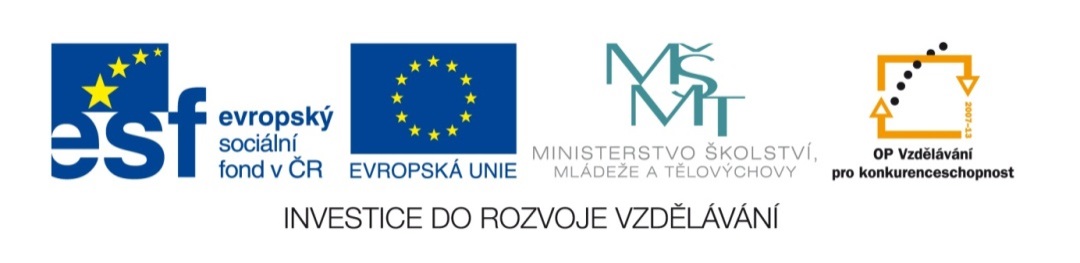 PrvoukaIII/2 - Inovace a zkvalitnění výuky prostřednictvím ICTKnihy i počítače zvládneme hravě	Soubory si můžete vyžádat na adrese: zsmspodoli@gmail.comPrvoukaIII/2 - Inovace a zkvalitnění výuky prostřednictvím ICTKnihy i počítače zvládneme hravě	Soubory si můžete vyžádat na adrese: zsmspodoli@gmail.comPrvoukaIII/2 - Inovace a zkvalitnění výuky prostřednictvím ICTKnihy i počítače zvládneme hravě	Soubory si můžete vyžádat na adrese: zsmspodoli@gmail.comPrvoukaIII/2 - Inovace a zkvalitnění výuky prostřednictvím ICTKnihy i počítače zvládneme hravě	Soubory si můžete vyžádat na adrese: zsmspodoli@gmail.comPOŘ.Č.NÁZEV SOUBORUAPLIKACE – MOŽNOSTI VYUŽITÍ ROČNÍK101.Jsem školákŽáci samostaně na pracovním listu doplníznalosti o zaměstnancích školy a rozliší školní potřeby.2.102. Dopravní značkyŽáci při společné práci na interaktivní tabuli rozdělí dopravní značky podle druhů na zákazové, výstražné, příkazové a informativní.        2.103.Naučná vycházka do okolí PodolíŽáci ve skupinkách aktivně pozorují okolí obce a společně v pracovním listu doplní, jaká zvířata,rostliny a stromy během vycházky zahlédli. Dále nalepí list a jehličí z jim známých stromů a identifikují zvířata a ptáky žijící v okolí obce.         2.104. Naučná vycházka do okolí PodolíŽáci ve skupinkách aktivně pozorují okolí obce a společně v pracovním listu doplní, jaká zvířata,rostliny a stromy během vycházky zahlédli. Dále nalepí list a jehličí z jim známých stromů.         3.105. Znaky podzimuŽáci při společné práci na interaktivní tabuli vyberou charakteristické znaky podzimu.          2.106. Kalendářní rokŽáci samostatně na pracovním listu doplní znalosti o ročních obdobích a měsících v roce.          2.107.PtáciŽáci při společné práci na interaktivní tabulipřiřadí názvy ptáků k obrázkům.          2.108.Zelenina – práce ve dvojicíchŽáci ve dvojicích na pracovním listu doplnísvé znalosti o zelenině, a to ještě předzahájením tématu Zelenina          2.109.Minulost, současnost a budoucnostŽáci při práci ve dvojicích nebo trojicích vystřihnou obrázky předmětů z minulosti, součsnosti a budoucnosti a nalepí je do příslušných kolonek v tabulce.         2.110.Lidské tělo, hygiena, výživa - opakováníŽáci při samostatné práci užijí nabyté znalosti o lidském těle, hygieně, úrazech a nemocech, výživě a krizovývh tel. čísel.          2.111.Ovoce a zeleninaŽáci samostatně v pracovním  aplikují svéteoretické znalosti o druzích ovoce a zeleniny.          2.112.Domácí mazlíčciŽáci samostatně vystřihnou a nalepí zvířátkak příslušným příbytkům a zvířátka pojmenují..          2.113.Podzim a zimaŽáci si zopakují osvojené znalosti a aplikují je.          2.114.Zimní sportyŽáci samostatně doplní do pracovního listu své znalosti o zimních sportech..          2.115.Trávící soustavaŽáci ve skupinkách přečtou text o trávící soustavě a společně v něm vyhledají základní informace o ní.2.116.SmyslyŽáci ve skupinkách přečtou text o smyslech a společně v něm vyhledají základní informace o nich.          2.117.MozekŽáci ve skupinkách přečtou text o mozku a společně v něm vyhledají základní informace o něm.         2.118.Dýchací soustavaŽáci ve skupinkách přečtou text o dýchacísoustavě a společně v něm vyhledají základní informace o ní.         2.119.SrdceŽáci ve skupinkách přečtou text o srdci a společně v něm vyhledají základní informace o něm.         2.120.Hygiena a čistotaŽáci samostatně vystřihnou a nalepíhygienické potřeby dle četnosti jejich používání. Hygienické potřeby pojmenují.         2.